ΣΥΛΛΟΓΟΣ ΕΚΠΑΙΔΕΥΤΙΚΩΝ Π. Ε.                    Μαρούσι  3 – 3 – 2024                                                                                                                    ΑΜΑΡΟΥΣΙΟΥ                                                   Αρ. Πρ.: 68Ταχ. Δ/νση: Μαραθωνοδρόμου 54                                             Τ. Κ. 15124 Μαρούσι                                                            Τηλ.: 2108020697 Fax: 2108020697                                                       Πληροφ.: Δ. Πολυχρονιάδης 6945394406                                                                                     Email:syll2grafeio@gmail.com                                           Δικτυακός τόπος: http//: www.syllogosekpaideutikonpeamarousiou.grΠΡΟΣ: Δ. Ο. Ε. Κοινοποίηση: ΤΑ ΜΕΛΗ ΤΟΥ ΣΥΛΛΟΓΟΥ ΜΑΣ, Συλλόγους Εκπ/κών Π. Ε. της χώρας Θέμα: « Αίτημα προς το Δ. Σ. της Δ. Ο. Ε. για κήρυξη 24ωρης απεργίας στις 8 – 3 – 2024 ημέρα που συζητείται και ψηφίζεται στην Βουλή το νομοσχέδιο για την ίδρυση ιδωτικών Α. Ε. Ι.». Συναδέλφισσες και συνάδελφοι μέλη του Δ. Σ. της Δ. Ο. Ε.,όπως γνωρίζετε την Παρασκευή 8 – 3 – 2024 συζητείται και ψηφίζεται στη Βουλή των Ελλήνων το νομοσχέδιο του ΥΠΑΙΘΑ για την ίδρυση και λειτουργία ιδιωτικών Α.Ε.Ι. στη χώρα μας.Θεωρώντας ότι οφείλουμε να κάνουμε τα πάντα για να αποτραπεί η ψήφιση του συγκεκριμένου νομοσχεδίου από την Βουλή, διότι αν ψηφιστεί και γίνει νόμος θα αποτελέσει βαρύτατο πλήγμα για την Δημόσια – Δωρεάν Παιδεία και τα μορφωτικά δικαιώματα όλων μας, καλούμε το Δ. Σ. της Δ. Ο. Ε. να προβεί άμεσα στην προκήρυξη 24ωρης απεργίας για την Παρασκευή 8 – 3 – 2024 και συγκέντρωσης διαμαρτυρίας έξω από την Βουλή (υπενθυμίζουμε ότι η ΑΔΕΔΥ έχει ήδη προκηρύξει στάση εργασίας για τις 8 – 3 – 2024 στο πλαίσιο της Παγκόσμιας ημέρας της γυναίκας).Παρακαλούμε για τις δικές σας ενέργειες. 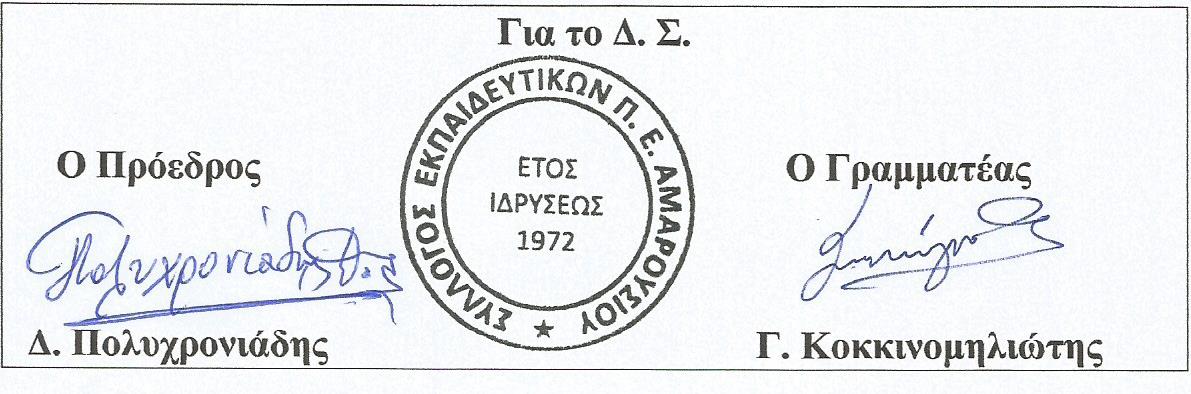 